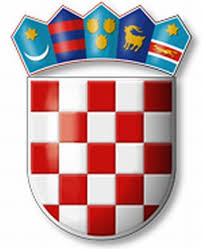 REPUBLIKA HRVATSKALIČKO SENJSKA ŽUPANIJAOPĆINA PERUŠIĆOPĆINSKO VIJEĆEKLASA:  022-01/20-01/09URBROJ: 2125-08-1-20-1Perušić,  21. prosinca 2020. godinePozivam Vas na  LVI. sjednicu Općinskog vijeća Općine Perušić koja će se održati dana 28. prosinca  2020. godine u vijećnici Općine Perušić s početkom u  10:00 sati.Za sjednicu je predložen sljedećid n e v n i   r e dAktualni satUsvajanje zapisnika sa LV. sjednice Općinskog vijeća Općine PerušićPrijedlog Odluke o III.  izmjenama i dopunama Proračuna Općine  Perušić za 2020. godinuPrijedlog III. izmjena i dopuna Godišnjeg programa građenja komunalne infrastrukture na području Općine Perušić u 2020. godiniPrijedlog III. izmjena i dopuna Programa održavanja komunalne infrastrukture na području Općine Perušić za 2020. godinuPrijedlog Odluke o stavljanju groblja izvan upotrebePrijedlog Odluke o rješavanju vlasništva i upravljanja komunalnim vodnim građevinama Prijedlog Odluke o oslobađanju plaćanja komunalnog doprinosa za rekonstrukciju (uređenje) postojećeg pristupnog puta na k.č.br. 3888 ko. PerušićIzvješće o stanju zaštite od požara u 2020. godini OstaloPredsjednik Općinskog vijeća	Milorad Vidmar